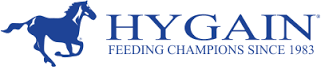 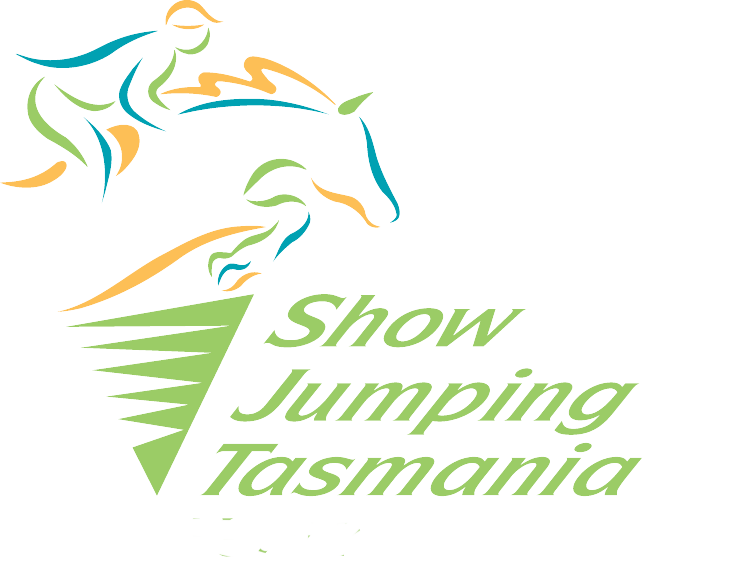 SHOWJUMPING TASMANIAHYGAIN FEEDS STATE TRAINING SQUAD2022/2023Closing Date: 14 July 2022Selection validity JULY 2022 to JUNE 2023Training opportunities via state based clinics.	 Currently confirmed with Jamie Coman August 27 & 28 August South. 	 Plan for a mid week November clinic and March/April.Squad riders will participate in feed assessment with Hygain Nutritionist.Squad riders receive full Hygain uniform to be worn when training.Selection Guidelines and processRiders must be current financial members of Equestrian Tasmania and Jumping Tasmania to nominate.Horses must hold a current Equestrian Australia competition license.  Horse must be or show potential for 110cm competition starts and be training at a suitable standard in jumping and flat to be eligible for clinics.Selection will be based on riders contribution to the sport and current performances (past 12 months) nominations with performance outside this time can apply for consideration.2021/2022 squad riders attendance will be noted an at least one clinic is required to nominate for 2022/2023 Squad. (as advised in the 2021/2022 selection guidelines) (Please put in writing if circumstances prevented attendance)Riders must accept conditions of nomination listed below.All nominations will receive a written reply and acknowledgement of their nomination and outcome.Selection process is conducted by a State Selectors Panel which has state-wide representation. Contact for queries 		Claire WalkerSJT Squad Coordinator        				Mobile: 0407297205				Email: cmwalker5@hotmail.comPlease complete the nomination form and signed agreement.  Return to Squad Coordinator by 14 July 2022.CONDITIONS OF NOMINATIONConditions are to be acknowledged by riders by signing and must be returned with application forms.Please note:  Riders who do not return the signed conditions will not be eligible for selection to a squad.I am a current financial member of EA and Jumping Tasmania and will ensure my membership is current at the commencement of training weekendsAs a representative of Jumping Tasmania Squad I am also an ambassador for the squad and in doing so I will conduct myself in a positive and professional manner at all times.  I will endeavour to show good sportsmanship and team spirit at all times. All squad riders will be allocated one squad position.  Additional spots will be offered when available. Uniform is to be used at training clinics.  An encouraged to be used during competition.I agree to attend and engage in Hygain Feeds seminars an other learning opportunities when provided.I will endeavour to be of assistance to the organisers of my local shows and at squad events to help my understanding of my sport.It is your (and your parents) responsibility to make yourselves aware of the FEI and EA National Jumping Rules.  Riders 16 years and under must have adult supervision while at training venues.   Parents accept they are still responsible at all times for the conduct of their children.Sponsors and media may require information about you.  As the Privacy Act does not allow us to divulge this information without your permission, we would like you circle the relevant response to the following question. If no circle is recorded, your signature below indicates it is agreed that your response is in the affirmative.Yes  /   No     I give my consent to the publication of any  photographs or results to the media and sponsorsI,   _______________________________________(Name)   do accept and will adhere to the above conditions;Signature of rider: ____________________________________ 	Date: ___/___/___If rider is under 18yrs, this waiver must be signed by responsible parent or guardianSignature of parent or guardian: ___________________________     Date: ___/___/___SHOWJUMPING TASMANIA STATE SQUAD NOMINATION FORMName:                           Name:                           Current JT Branch Member of:Address:Address:Address:Date of BirthPhone Number:Phone Number:EA Membership Number:Mobile NumberMobile NumberEmail Address:Email Address:Email Address:Current Instructor (if applicable):Current Instructor (if applicable):Current Instructor (if applicable):Attendance at State Championships                     2020                    2021                   2022(Circle if attended or attending/X for non attendance)Attendance at State Championships                     2020                    2021                   2022(Circle if attended or attending/X for non attendance)Attendance at State Championships                     2020                    2021                   2022(Circle if attended or attending/X for non attendance)Please outline your current goals and contribution to jumping:Please outline your current goals and contribution to jumping:Please outline your current goals and contribution to jumping:Current HorsesHorse Name                                               Age                                 Competition Level            1.2.3.4.Current HorsesHorse Name                                               Age                                 Competition Level            1.2.3.4.Current HorsesHorse Name                                               Age                                 Competition Level            1.2.3.4.Best Performances or shows attended over the past year:1.2.3.4.5.Best Performances or shows attended over the past year:1.2.3.4.5.Best Performances or shows attended over the past year:1.2.3.4.5.